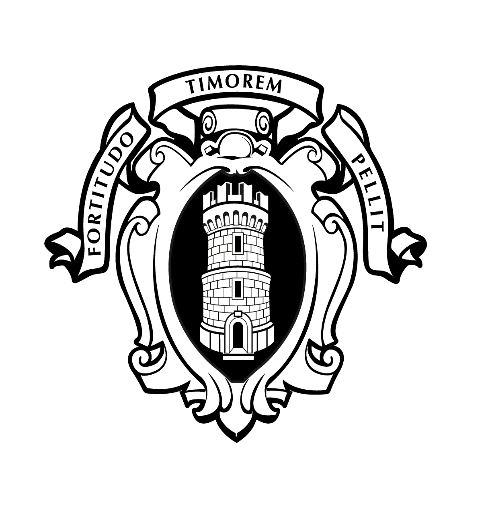 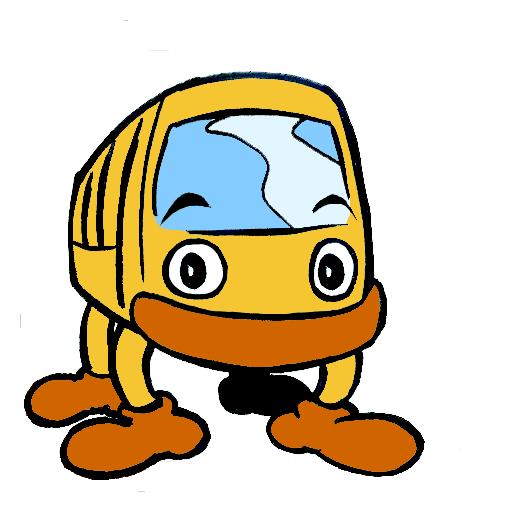 Assessorato all’IstruzioneModulo di iscrizione al Servizio “PEDIBUS”  a.s. 2021/22Da riconsegnare a scuola (iscrizioni entro il 20 settembre 2021)									COGNOME E NOME ALUNNO									_________________________________________________Il sottoscritto___________________________________ nat___ a _____________________ il __________________residente a _______________________Via ___________________________ n. ___C.F. _______________________ tel ____________________cell. _______________________ e-mail: _______________________________________(eventuale indirizzo di PEC __________________________________________);Documento di identità ___________ n. ______________  rilasciato da ____________________________ il __________in qualità di    GENITORE   /     TUTORE  /    ALTRO ________________________ dell'alunno:Cognome___________________________________________ Nome _______________________________________Nato/a ____________________ il _________________ Codice fiscale _______________________________________Residente a ____________________________________ Via _____________________________________ n. _______Frequentante la classe _____ della scuola primariaCHIEDE l’iscrizione del/della proprio/a figlio/a per l’anno scolastico 2021/22 al servizio “PEDIBUS” acconsentendo a che lo/a stesso/a venga accompagnato/a lungo il tragitto parcheggio olimpico – scuola – parcheggio olimpico.Modalità di fruizione del servizio:    andata e ritorno		solo andata		 solo ritornoGiorni di utilizzo del servizio:    lunedì		 martedì	 mercoledì	 giovedì	 venerdìSI IMPEGNA:ad istruire il/la proprio/a figlio/a sul comportamento da tenere nel corso del tragitto e sulla necessità di attenersi alle istruzioni impartite dagli accompagnatori;ad osservare tutte le regole stabilite per il buon funzionamento del pedibus quali riportate nel disciplinare.DICHIARA di ACCETTARE, avendone preso visione, il disciplinare del servizio pedibus, quale riportato nell’atto generale approvato con deliberazione della Giunta Comunale n. 185 del 7/10/2019 AUTORIZZA/ NON AUTORIZZA l’Amministrazione Comunale ad utilizzare fotografie ed immagini che ritraggano il/la proprio/a figlio/a solo ed esclusivamente a fini promozionali ed in contesti strettamente collegati al pedibus. AUTORIZZA altresì gli accompagnatori, in propria assenza a lasciare il minore al parcheggio all’adulto le cui generalità vengono riportate qui di seguito:1) nome e cognome: _______________________________	2) nome e cognome: _____________________________   residenza: 	    _______________________________	   residenza: 	    _____________________________   grado di parentela: __________________________________  grado di parentela: _____________________________   telefono: 	    _______________________________	    telefono: 	    _____________________________3) nome e cognome: ________________________________	4) nome e cognome: _____________________________    residenza: 	    ________________________________	   residenza: 	    _____________________________   grado di parentela: ________________________________	   grado di parentela: _____________________________   telefono: 	    ________________________________	   telefono:  	    _____________________________5) nome e cognome:  ________________________________	6) nome e cognome: _____________________________    residenza: 	     ________________________________	   residenza: 	    _____________________________    grado di parentela: ________________________________	   grado di parentela: _____________________________    telefono: 	     ________________________________	   telefono:           	    _____________________________7) nome e cognome:  ________________________________	8) nome e cognome: _____________________________    residenza: 	     ________________________________	   residenza: 	    _____________________________    grado di parentela: ________________________________	   grado di parentela: _____________________________    telefono: 	     ________________________________	   telefono:           	    _____________________________9) nome e cognome:  ________________________________	10) nome e cognome: _____________________________    residenza: 	     ________________________________	   residenza: 	    _____________________________    grado di parentela: ________________________________	   grado di parentela: _____________________________    telefono: 	     ________________________________	   telefono:           	    _____________________________Data __________________                  Firma del genitore richiedente 	____________________________Compilare la parte sottostante per indicare la propria disponibilità a fare da accompagnatore al pedibus (pedautista).Nome:Cognome:Numero di telefono:Giorno/i di disponibilità:Mattino:Pomeriggio:Potenzialmente interessato/a all’attivazione di un’altra linea che parte dall’ingresso del paese: SI’     NONome e cognome del bambino/a che potrebbe usufruire della seconda linea:Nome, cognome e numero di telefono del genitore:I dati personali saranno trattati dal Comune in conformità al Regolamento Europeo n. 679/2016 (c.d. “GDPR”) in vigore a decorrere dal 25 maggio 2018. A questo proposito siete invitati a prendere visione dell’apposita Privacy Policy presente sul nostro sito web www.comune.torrepellice.to.it	CONSENSO INFORMATO:Presa visione dell’informativa di cui sopra il soggetto interessato esprime o nega il proprio consenso.□   Acconsente			□   Non acconsenteData _________________________		Firma ______________________________________